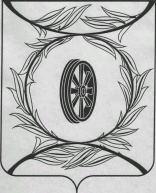 Челябинская областьСОБРАНИЕ ДЕПУТАТОВ КАРТАЛИНСКОГО МУНИЦИПАЛЬНОГО РАЙОНАРЕШЕНИЕ от 29 февраля 2024 года № 582-Н             Об отчёте о работе Собрания депутатовКарталинского муниципального района за 2023годЗаслушав и обсудив отчёт о работе Собрания депутатов Карталинского муниципального района за 2023 год, Собрание депутатов Карталинского муниципального района РЕШАЕТ:1. Утвердить отчет о работе Собрания депутатов Карталинского муниципального района за 2023 год (прилагается).2. Опубликовать отчет о работе Собрания депутатов Карталинского муниципального района за 2023 год в сетевом издании «Карталинский муниципальный район» (http://www.kartalyraion.ru, регистрация в качестве сетевого издания: ЭЛ № ФС 77-77415 от 17.12.2019).Председатель Собрания депутатовКарталинского муниципального района                                      Е.Н. СлинкинУтвержденрешением Собрания депутатовКарталинского муниципального районаот 29 февраля 2024 года № 582-Н  ОТЧЁТо работе Собрания депутатовКарталинского муниципального районаза 2023 годДеятельность Собрания депутатов Карталинского муниципального района строилась в соответствии с планом работы на 2023 год.Все планируемые к принятию решения Собрания депутатов вопросы, выносятся на заседания после заключения, которое осуществляет аппарат Собрания депутатов. В отчетный период за 2023 год работа осуществлялась  в соответствии с Уставом и регламентом Собрания депутатов Карталинского муниципального района депутатская деятельность заключается не только в проведении заседаний, много времени занимает предварительное изучение и обсуждение проектов нормативно-правовых актов. Все вопросы, внесённые для рассмотрения в повестку, предварительно проработаны с депутатами.В 2023 году проведено заседаний 12 (из них 1 внеочередное, 1 заочного голосования). Явка депутатов на заседаниях составила  88%.  Принято 164 решения. Основные вопросы, вносимые на заседания:Приняты и утверждены отчеты о работе за 2022 год органов местного самоуправления, структурных подразделений администрации, бюджетных учреждений и социально-значимых федеральных структур и других.В целях  решения вопросов местного значения, принят ряд значимых  решений:-  по вопросам о передаче в муниципальную собственность движимого имущества, находящегося в государственной собственности Челябинской области передаваемого в собственность Карталинского муниципального района (оборудование, энциклопедии, учебники, школьный автобус); - ряд вопросов по передаче муниципальной собственности Карталинского муниципального района, передаваемого в собственность сельских поселений (жилой дом, квартира, автомобиль, нежилое здание);- о принятии части полномочий в сфере организации благоустройства территории сельских поселений;- о принятии полномочий в сфере закупок и по осуществлению внутреннего муниципального финансового контроля;- о принятии части полномочий по решению вопросов местного значения Карталинского городского поселения Карталинским  муниципальным районом;- утверждён прогнозный план приватизации имущества, находящегося в собственности муниципального образования «Карталинский муниципальный район», на 2024 год;- о согласовании приобретения муниципальным образованием Карталинский муниципальный район движимого имущества (трактор Уралец 304 и запасных частей и оборудования для трактора и погрузчиков);- о согласовании приобретения муниципальным образованием Карталинский муниципальный район оборудования (газораспределительные шкафы);- о согласовании реорганизации муниципального унитарного предприятия Карталинского муниципального района «Спецстрой»;- о законодательной инициативе Собрания депутатов Карталинского муниципального района;- о ходе ликвидации и реорганизации МУПовКарталинского муниципального района.В установленные сроки принято решение «О внесении изменений в Устав Карталинского муниципального района», проведены публичные слушания по проекту вносимых изменений. Осуществлён контроль за исполнением решений Собрания депутатов и исполнением органами местного самоуправления и должностными лицами местного самоуправления полномочий по решению вопросов местного значения, осуществление контроля за исполнением наказов избирателей. Были утверждены  Положения: - о порядке деятельности органов местного самоуправления по правовому просвещению и правовому информированию на территории муниципального образования «Карталинский муниципальный район»;- о порядке распространения наружной рекламы и информации на территории Карталинского муниципального района;- о  комиссии по соблюдению требований к служебному поведению муниципальных служащих и урегулированию конфликта интересов;- о публичных слушаниях в муниципальном образовании Карталинский муниципальный район;- о комиссии по противодействию коррупции в Карталинском муниципальном районе;- о сообщении лицами, замещающими муниципальные должности в органах местного самоуправления Карталинского муниципального района, о получении подарка в связи с протокольными мероприятиями, служебными командировками и другими официальными мероприятиями, участие в которых связано с исполнением ими служебных (должностных) обязанностей, сдачи и оценки подарка, реализации (выкупа) и зачислении средств, вырученных от его реализации.А также внесены изменения  в некоторые  Положения:- об управлении строительства, инфраструктуры и жилищно-коммунального хозяйства Карталинского муниципального района;- о депутатском фонде Собрания депутатов Карталинского муниципального района;- о статусе депутата Собрания депутатов  Карталинского муниципального района;- о бюджетном процессе в Карталинском муниципальном районе.Рассматривались вопросы о выполнении муниципальных целевых программ за 2022 год:«Чистая вода» на территории Карталинского муниципального района Челябинской области на 2021-2025 годы»;«Сохранение и развитие  культурного-досуговой сферы на территории Карталинского муниципального района на 2020-2025 годы»;«Развитие дорожного хозяйства и транспортной доступности в Карталинском муниципальном районе на 2022-2025 годы»;«Укрепление материально-технической базы учреждений культуры и спорта Карталинского муниципального района на 2022-2025 годы».В установленные сроки был принят бюджет Карталинского муниципального района на 2024 год и на плановый период 2025-2026 годы, принят отчет об исполнении бюджета за 2022 год. Было рассмотрено 12 вопросов о выделении и перераспределении  дополнительных денежных и внесены изменения и дополнения в решения Собрания депутатов «О бюджете Карталинского муниципального района на 2023 год», которые направлены на первоочередные задачи. Собрание депутатов Карталинского муниципального района взаимодействует с прокуратурой и другими структурами. Все принятые нормативно-правовые акты направляются в Карталинскую городскую прокуратуру и в Главное управление юстиции Челябинской области для включения в регистр. Проводилась работа с депутатами по предоставлению справок о доходах, расходах, об имуществе и обязательствах имущественного характера Губернатору Челябинской области.Работа с наказами избирателей:В 2023 году проведена большая работа по выполнению наказов избирателей, особенно в сфере жилищно-коммунального хозяйства, транспорта и связи.  Из 27 наказов данных депутатами для выполнения в 2023 году, выполнено - 13, в стадии выполнения - 9, не исполнено - 5, в том числе в связи с переносом срока выполнения -2, исполнителем которых являются органы исполнительной власти Челябинской области - 3. 1) По ремонту и содержанию дорог, содержания технических средств и пассажирских перевозок: 11 наказов, выполнено - 6 (5 наказов не входят в компетенцию Карталинского муниципального района);2) по уличному освещению и модернизации линий электропередач: 3 наказа, выполнено - 3;3) по газификации населённых пунктов: 9 наказов находятся в стадии выполнения;4)  по водоснабжению: 1 наказ, выполнен;5)  по обрезке деревьев и кустарников: 2 наказа, выполнено;6) по обеспечению услугами интернет связи: 1 наказ. На реализацию данных мероприятий операторам связи предусматриваются субсидии из областного бюджета на возмещение затрат на строительство инфраструктуры связи.Депутатский  фонд в 2023 году в размере 2000000 рублей был направлен на обращения граждан и выполнение наказов избирателей:- приобретение акустической системы - Для МКУ «ЦКС» Анненского с/п (приобретение кинопроектора для клуба-филиала п. Родники);- ремонт помещений здания администрации Великопетровского сельского поселения;- приобретение школьной мебели для учебных  кабинетов Филиала МОУ «СОШ №3» Героя Советского Союза Серафима Ивановича Землянова;- строительство ограждения здания клуба-филиала п. Родники;- приобретение мебели (кровати четырёхярусные) МДОУ «Детский сад «2 города Карталы»;- финансовая помощь в строительстве газопровода к Вечному огню Комплекс – памятнику «Солдат» - мемориальной доски с именами погибших воинов, ушедших на фронт с с.Анненское;- финансовая помощь на приобретение входной двери для МДОУ «Детский сад п. Варшавка»;- приобретение посуды для МОУ «Снежненская СОШ»;- приобретение противопожарной двери (2 шт.) для МДОУ «Детский сад комбинированного вида № 82 г. Карталы»;-  приобретение школьной мебели в кабинет географии для МОУ «Анненская СОШ»;- приобретение школьной мебели (стол рабочий угловой) в учебный кабинет начальной  школы для МОУ «СОШ №45»;- приобретение спортивного инвентаря  в МОУ «Неплюевская СОШ»;- приобретение музыкального центра для  МОУ «Анненская СОШ»;- приобретение учебников для МОУ «Рассветинская СОШ»;- приобретение и проведение работ по установке санитарно-технического оборудования в здании школы для МОУ «Рассветинская СОШ»;- приобретение ноутбука для МБУДО «Спортивная школа Эверест»;- проведение работ по установке ограждения радиаторов отопления в спортивном зале и обустройстве перегородок в школьных туалетах МОУ «Рассветинская СОШ»;- приобретение музыкального оборудования для МОУ «НеплюевскаяСОШ»;- ремонт полов в помещении администрации Великопетровского сельского поселения;- приобретение оборудования для пищеблока и бытовой техники для уборки помещений для МДОУ «Детский сад №7 г.Карталы»;- приобретение интерактивной доски для МОУ «СОШ №31 г.Карталы» - «СОШ №131»;- приобретение ноутбука в учебный кабинет для МОУ «СОШ №17» - «СОШ №3»;- приобретение интерактивной игры и набора мебели для МДОУ «Детский сад №7 г.Карталы»;- приобретение электрокотла для библиотеки и генератора для ДК п.Мичуринский;- приобретение колонки с микрофоном для МБУДО «Спортивная школа Эверест»;- приобретение парт в кабинет физики для учебных занятий для МОУ «Варшавская СОШ»;- приобретение призов для награждения команд в связи с проведением открытого новогоднего кубка по баскетболу для МОУ «Варшавская СОШ»;- приобретение тепловой завесы, водонагревателя, шуруповёрта для МДОУ «Детский сад №7 г.Карталы».Неотъемлемой частью в работе депутатов является работа с населением.Депутаты работают в своих округах, также депутаты ведут приём в Депутатском центре ВПП «Единая Россия» по графику. График ежемесячно опубликовывается в газете «Карталинская новь», в социальной сети «ВКонтакте», вывешивается на стене Депутатского центра. Всего проведено 97 приёмов в Депутатском центре. Принято 207 обращений, положительные решения приняты по 106 обращениям, дано консультаций по 101 обращению, на каждое обращение даётся письменный ответ.Депутаты в течение года проводили встречи с избирателями в своих округах, особенно хочется отметить депутатов: Раджабова Садриддина Дилоевича, Петрова Алексея Александровича, Ихсанова Кайрата Амирхановича, Шульга Анатолия Николаевича, Качурину Татьяну Владимировну, Жидеева Сергея Александровича. Очень радует активность вновь избранного депутата – Прохорова Николая Сергеевича.В течение 2023 года депутаты Петров Алексей Александрович, Раджабов Садриддин Дилоевич, Шульга Анатолий Николаевич активно участвовали в контроле над реализацией национальных проектов по ликвидации свалок на территории района, ремонтом школ. В 2023 году при финансовой поддержке депутатов Раджабова Садриддина Дилоевича, Петрова Алексея Александровича проведены конкурсы по благоустройству дворовых территорий, конкурс на праздничное украшение домов на новый год. Проведён межрайонный турнир на приз Собрания депутатов  Карталинского муниципального района по баскетболу.В этом году в Карталах состоялся седьмой по счёту Сретенский бал, который прошёл при поддержке главного спонсора мероприятия ООО «Риф-Микромрамор», исполнительным директором которого является депутат Собрания  Прохоров Николай Сергеевич. Каждому участнику был вручен памятный приз от компании «Риф-Микромрамор».Ведение социальных сетей - одно из обязательных требований к успешной деятельности муниципальных депутатов в нынешних реалиях, а также важная часть процесса функционирования политической системы. Профили в социальной сети ВКонтакте есть у многих депутатов Собрания депутатов Карталинского муниципального района. Следует отметить, что контент разнообразен, и в этом  смысле сети являются качественным инструментом для спорного решения многих профессиональных вопросов.Собрание депутатов взаимодействует со средствами массовой информации, объективно информирует население района о деятельности депутатского корпуса. Представители средств массовой информации, общественных организаций принимают участие на заседаниях Собрания депутатов.  Нормативно-правовые акты, принятые Собранием депутатов, регулярно опубликовываются на сайте администрации  Карталинского муниципального района (http://www.kartalyraion.ru).  В отчетном периоде Собрание депутатов Карталинского муниципального района немаловажную роль в своей работе отводило награждению лучших работников предприятий и учреждений  района.На основании Положения «О премии Собрания депутатов Карталинского муниципального района работникам социальной сферы» были присуждены 23 премии по 10000 рублей в следующих номинациях:- работникам культуры и искусства (3 премии);- работникам жилищно-коммунального хозяйства (1 премия);- работникам органов местного самоуправления (2 премии);- работникам социальной защиты населения (3 премии);- работникам здравоохранения (5 премий);- премия молодёжи (2 премии);- работникам физической культуры  и спорта (2 премии);- работникам образования (5 премий).На основании Положения «О премии Собрания депутатов Карталинского муниципального района «Общественное признание» были присуждены 3 премии по 10000 рублей.В целях поощрения одарённых детей Карталинского муниципального района, в соответствии с Положением «О стипендии Собрания депутатов Карталинского муниципального района одарённым детям», 25 детей города и района получили премии по 2000 рублей по итогам 2022-2023 учебного года. На заседании в октябре 2023 года были внесены изменения в Положение «О стипендии Собрания депутатов Карталинского муниципального района одарённым детям», согласно которым размер стипендии увеличен до 3000 рублей.Также подготовлены документы, направлены в Законодательное Собрание Челябинской области на награждение  Почётной грамотой.Согласно Положению «О награждении Благодарственным письмом Собрания депутатов Карталинского муниципального района» в 2023 году на награждение и чествование подарками лучших работников предприятий направлено  88000 рублей.Депутаты и коллектив Собрания депутатов продолжают оказывать гуманитарную помощь участникам СВО и жителям городов Ясиноватая и  Волноваха в ДНР.В 2023 году Собранием депутатов составлена форма активности депутатского корпуса в рамках избирательных циклов 2024 года, утверждены:- график массовых встреч депутатов Партии и самовыдвиженцев или представителей других партий с избирателями их округов в рамках кампании по выборам Президента РФ;-  график массовых праздничных мероприятий, с участием  депутатов;-  график тренингов депутатов для встреч с избирателями;- график «круглого стола» с участием местных экспертов по тематике развития  страны, региона, муниципалитета.Выражаю благодарность Главе Карталинского муниципального района, администрации за совместную работу и взаимодействие. Надеюсь, что наша работа будет такой же плодотворной, будет строиться на принципах уважения и взаимопонимания.Собрание депутатов отработало качественно и плодотворно. Надеюсь, что наша работа в текущем году будет такой же конструктивной, плодотворной, будет строиться на принципах взаимного уважения и взаимопонимания во благо жителей района.